TÜRKİYE MUAYTHAİ FEDERASYONU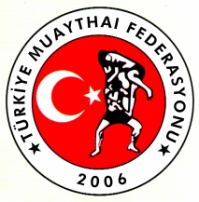 DİSİPLİN KURULU BAŞKANLIĞI19.06.2014 DİSİPLİN KURULU KARARI;Federasyon Disiplin Kurulumuz 19.06.2014 tarih ve 13 Sayılı yazı ile aşağıdaki kararı almıştır.TEKİN KARAKAŞ : 17.02.2014 tarih ve 01418 sayılı yazıları ile Türkiye Muaythai Federasyonu İl Temsilciliği'nden alınan 10.02.2014 tarihli dilekçede; Tekin KARAKAŞ'ın internet üzerinden kendini Türkiye Muaythai Federasyonu İl Temsilcisi olarak tanıttığı ve Muaythai Antrenörlük belgesine sahip olmadığı halde eğitim faaliyetlerinde görev aldığı bildirilmiş olup, hakkında gerekli cezai işlemlerin yapılması istenmiştir. Gençlik Spor il Müdürlüğü ile alınan savunması okunmuş olup,konuyla ilgili dsiplin ve ceza talimatının 22.maddesi gereğince suçlanmış olan Tekin KARAKAŞ’ın teşkilatı kandıra ancak sahte belge düzenleme suçu ile iligili herhangi bir işlem görülmediği,Web sitesinde veya sanal ortamda kendine ait olmayan ünvanları kullanması sonucunda Federasyon Disiplin ve Ceza talimatı 22.maddesi  1. Fıkra gereğince 6 ay hak mahrumiyeti cezası verilmesine, ancak daha önce ceza almaması ve verdiği savunma dikkate alınarak cezanın yarı oranda 3 aya düşürülmesine, cezanın üç ay olarak uygulanmasına, ERKAN VAROL : Erkan VAROL  isimli sporcu sosyal paylaşım sitesi Facebook’ta Kemal YOLCU’ya hedef alan bazı söylemler ve hakertlerde bulunduğu, dövmekle ve kafasını kırmakla tehdit ettiği, ayrıca bu kişinin “Muay Thai Federasyonun sporcusuyum Avrupa ve Dünya Şampiyonuyum” diyerek çeşitli kamu ve kuruluşlardan sponsorluk adı altında para topladığı, faaliyetide yapamayınca bu kurumları zora soktuğu, sık sık gri pasaportuyla yurtdışındaki özel turnuvalara gittiği hususları iddia edildiği         Yapılacak işleme esas olması bakımından söz konusu kişi hakkındaki iddaların federasyonumuz Disiplin Kurulunda incelenmesini ve Teftiş Kurulu Başkanlığına acilen bilgi verilmesi istenmiştir. Gençlik Spor Bakanlığı Genel Müdürlük teftiş kurulu başkanlığının 21.04.2014 tarihinde yazısı ile ilgili kişilerin şikayeti üzerine savunması istenen sporcu Erkan VAROL’un savunma vermediği görülmüştür, sanal ortam facebook’ta Kemal YOLCU, İsmail YILMAZ adli kişilere küfür ettiği kişilerle tartıştığı sinkaf kelimeler ile küfür ettiği, spor Ahlakına uygunsuz hareket ettiği sabit görülmüş  ancak konuya ilgi olan diğer hususlar ile ilgi usulsüzlük veya aleyhte deliler bulunmamıştır.  FDK 19.maddesi geregince 3.fıkrasınca 6 ay hak mahrumiyeti ve 4.fıkra gereğince internet üzerinden cezanın 3/1’den yarısına artırılarak 8 ay hak mahrumiyeti cezası verilmesine, daha önce cezasının olmamamsı dikkate alınarak cezanın 3/1 düşürülerek 6 ay olarak uygulanmasına karar verildi,  ERHAN OTLUOĞLU : İl Müdürlüğü aracılığı ile alınan savunmasında 2 ayrı suçtan dolayı disiplin kuruluna sevk edildiği 1.sinde Merkez Hakem Üst Kurulu Başkanı Recep YURTSEVER’e hakaret ettiği  kişinin(hakem) imzaladığı tutanak ile suçu işlediği sabit görülmüşdiğer bir suçlama ise başka bir antrenöre hakaret ettiğiküfür ettiği yine karşı antrenörun ve sporcuların sikayet dilekçesi ile anlaşıldı.Bu sebebten Erhan OTLUOĞLU’nun FDK 19.maddesi gereğince 2 ayrı tutanaktan 1 er ay toplamda 2 ay(60gün) hak mahrumiyeti verilmesine karar verildi.AHMET YOKUŞ : İl Müdürlüğü aracılığı ile alınan savunmasında kendine yönetilen suçları kabul etmediği ancak söz konusu musabakada hakszılık yapıldığı iddeasıyla savunmasında da bela okuduğu ortalığa küfür ettiği ancak sinkaflı küfür etmediği ortaya çıkmıştır.Ancak Merkez Hakem Kurulundan alınan ve 11 tane hakemin imzalamış olduğu tutanaklarda şu işlediği sabit görülmüş ve Spor Ahlakına uymayan davranışlar sergilediği anlaşılmıştır.FDK 19.maddesi gereğince 1 ay(30gün) Hak mahrumiyeti cezası verilmesine karar verilmiştir.MUSTAFA DİNÇER  : İl Müdürlüğü aracılığı ile alınan savunmasında yapılan özel müsabakada Federasyon ve Yöneticilerine hakaret içeren bir söz sarfetmediği sadece sitem ettiğini,bu konularda daha dikkatli davranacağını beyan ettiğinden dolayı uyarı cezası verilmesine karar verilmiştir.DOĞUKAN SARIGÜL : 2014 Türkiye Şampiyonası esnasında final musabakalarında müsabakayı kaybetmesi sonucu hakaretlerle küfür ettiği sandelyeye tekme attığı spora ve Ahlaka aykırı hareket ettiği tutanaklarda anlaşılmış olup FDK 19.madde 2.ve 4.fıkrası gereğince 35 gün hak mahrumiyeti cezası ile cezalandırışmasına karar verilmiştir.ÜNAL ALKAYIŞ : 2014 Türkiye Şampiyonası esnasında musabaka sonrası 4/1 gelen sonuca 4 hakem akıllı biz mi gerizekalı? Diyerek bağırdığı ve diğer hakemlere hakaret ettiği tutanakla anlaşıldığından 1 ay hak mahrumiyeti cezası verilmesine,İl Müdürlüğü aracılığı ile savunma vermediğinden dolayı herhangi bir indirim yapılmadığından cezanın 30 gün uygulanmasına karar verilmiştir.ŞENOL KAYİSİ : 31 Nisan 10 Mayıs 2014 Tarihleri Arasında Malezya’nın Longkawi kentinde yapılan Dünya Muaythai Şampiyonasına 63 Kişilik Mili takım kafilesi dışında eşinin takımda bulunmasında dolayı Federasyonca müsaade edilerek kendi imkanları ile katılmasına izin verilmiştir. Ancak Kafile Başkanı Federasyonumuz Başkan vekili ve Başakşehir Kaymakamı Fatih KOCABAŞ’ın 10.05.2014 tarihli milli takım kafilesinde görevli iki antrenör ile kendi imkanları ile katılan bir antrenörün tutanağından anlaşıldığı gibi; kendi imkanları ile şampiyonaya katılan Şenol KAYSİ, 63 kişilik kafilenin dışlında kendi imkanları ile gelmesine rağmen otel ücreti ödemeden otelde konakladığı, durumun IFMA-Uluslar arası Muaythai Amatör Federasyonu yetkililerinin durumu fark ederek Kafile Başkanımız Fatih KOCABAŞ’ ve Takımın idarecisi ve Teknik İcra Kurulu Başkan vekili Okşar TAŞTAN’a bildirmeleri sonucunda kendi imkanları ile katılan Yeliz FINDIK ve Aydın AKINCI’nın ödemeyi kabul ettiği ancak Şenol KAYSİ’nin ben milli takıma thişört ve kapri şort yaptırdım, bir şey ödemeyecem diyerek Kafile idarecisi yönetici Okşar TAŞTAN’la tartıştığı, Okşar TAŞTAN’ın resmi bir sponsorluk anlaşması olmadan Uluslar arası bir faaliyette thişört ve şortlarının giyilemeceği bundan federayonun haberi olmadığını, thişört ve kapri şaortların üstünde İtalyan firması logoso olmasının federasyonu sıkıntıya sokacağının uyarısı yapılması ardından, Şenol KAYSİ’nin Okşar TAŞTAN’a Federasyon ayıp ediyor bizim otel paramızı niye ödemiyor, diyerek bağırıp federayon ve yöneticilerine hakaret ettiği, İdareci Okşar TAŞTAN’ın  idarecilerle ve yöneticilerle böyle konuşamasınız terbiyesizlik etmeyin demesi üzerine, Antrenör Şenol KAYSİ’nin Okşar TAŞTAN’a adam ol o zaman diyerek sesini yükseltmiş en büyük terbiyesiliği siz yapıyorsunuz diyerek milli takım ve diğer kafilelerin ününde spora ve ahlaka uymayan davranışlar sergilediği tutanaklar ile tespit edilmiştir. Olaylar sonucunda savunması istenen Ankara Antrenörü Şenol KAYİSİ’nin Federasyon yöneticisi Okşar TAŞTAN’a hakaret ettiği kafilenin önünde spora ve Ahlaka uymayan davranışlar sergilediği gerekçesi ile FDK sevk edildiği ve savunmasının İl Müdürlüğü aracılığı ile geldiği anlaşılmış ve incelenmiştir.Tutanaklar ve savunmalar göz önüne alındığında Şenol KAYİSİ’nin FDK 19.maddesi 1.fıkrası gereğince 3 ay, olayların yurtdışında olmasından dolayı FDCT 48. Maddesi gerğince bir kat artırılarak 6 hak mahrumiyeti cezası verilmesine karar verilmiştir.FİLİZ KAYİSİ : Federasyonumuzun Faaliyet programında yer alan ve 31 Mayıs 2014 tarihleri arsında Sivas ilinde düzenlenen 10. khan sınavı ile ilgili Sanal Medya (Faacebook)’ta yayınlanan haberde, Sivas ilinde yapılan 10. Khan sınavının çok iyi bir ortamda yapıldığı, bundan dolayı sınava katılan ve aynı akşam Sivas’ta yerel TV’ye konuk olan sporun gelişmesine, yaygınlaştırılmasına katkı sağlayan Türkiye Muaythai Federasyonu İcra Kurulu Teknik Başkan vekili Okşar Taştan’na yapılan teşekkür haberinin altına; Sayın Okşar Taştan Malezyada türk milli takım antrenörlerinin lobide nasıl içip sızdıklarınıda anlatsın canlı yayında işte böyle bir as başkanınız var her şeye göz yumar yalan ve iftira atar sözünün arkasında bile duramaz eminim şimdi bu yazdıklarıma katılan bir çok insan var ama tabi as başkan olduğundan görev verdirmez içlerine almaz korkularıyla beni destekleyemeyen insanları biliyorum merak etmeyin nasıl getirdiysek öyle indirmesini’de biliriz allahın izniyle allah yalancının ve iftiracıların bir gün tepe taklak edecek inş. bnm başıma gelenlerin rabbim sayın okşar taştanın en sevdigin’den cıkarsın bnm derdimle sınasın bnm gibi kanser olup derman bulamasın inş. bu yazdıklarımı biraz yüreginiz varsa silmezsiniz; yazmıştır, sitenin sahibi olan Sivas antrenörü Ekrem Arıs’ın uyarılarına rağmen yazıyı kaldırmamış bir çok haberin altına eklendiği görülmüştür.  Federasyon Yönetim Kurulu üyesi Okşar TAŞTAn’a hakareti dolayısıyla savunması istenen Ankara antrenörü Filiz KAYİSİ’nin İl Müdürlüğü aracılığı ile savunması istenmiş ancak yasal süre içinde savunma vermediği anlaşılmıştır.Dosya incelenmiş ve Filiz KAYSİ’nin hakaret suçunu internet aracılığı ile kasten işlendiği FDK talimatının 19. 1. ve 4.fıkrası gereğince 4 ay hak mahrumiyeti cezası verilmesine karar verilmiştir.08/15.03.2014 tarihlerinde Antalya ili Kemer İlçesinde yapılan Türkiye Muay Thai Şampiyonasında görev hakemlerden,Kutlu ÇOŞKUN ,Belma ASLAN,Adnan KEREMOĞLU 6 müsabakada 4/1 düştükleri ancak olan savunmada hakemlerin yetersizliği ve musabakaların uzun sürmesi  yuğun program akışı, sonucunda belki bir iki tane musabakalarda hata yaptıklarını ancak kesinlikle taraf tutmadıklarını musabakaya o şekilde gördüklerini herhangi bir artniyet olmadığını beyan ettiklerini incelenen musabaka sonuçlarında göre daha dikkatli olunması amacıyla, kınama cezası verilmesine, yine aynı şampiyonada Servet KILIÇ’ın 5 musabakada Resul KARA ve ARDA KILIÇ’ın  4 müsabakada Murat AKMAN ve Serpil DOĞAN’nın 3 musabakada 4/1 düştükleri görülmüş ve savunmaları istenmiştir.  Ancak yapılan incelemede yukarda yazılı hakemler Servet KILIÇ, Resul KARA, ARDA KILIÇ’ın  Murat AKMAN ve Serpil DOĞAN  taraf tutmadıkları ancak daha dikkatli olmaları için görevleri icabı birbirine yakın olan müsabakalarda 4/1 düştüklerinden uyarı cezası verilmesine, Daha önce Bölge Şampiyonalarında savunmaları alınan Ebru KEMİK , Engin TÜRK, Eray ALDEMİR, Eşref SAĞLAR, Hatice KÖKSOY, Nurgül AYDEMİR, Zehra LİMON’un verdikleri savunmalar samimi ve taraf tutmadıkları intibası verdiği, başka bir incelemeye gerek kalmaksızın ceza verilmeye mahal olmadığı anlaşılmıştır. Dünya Şampiyonası ve sonrası Kamp ve Kafilede olan olaylar ile ilgili Kafile Başkanı Başkan Vekili Fatih KOCABAŞ’ın göndermiş olduğu rapor eki ve tutanaklarda savunması alınan, Milli Takım Antrenörü Yasin URLU’nun uçak ile seyahati husunda bilgi verdiği görülmüştür, Dünya Şampiyonası 1. Etap hazırlık kampı esnasında Otel dolaplarını boyadıklarından dolayı savunması alınan Milli sporcular Savaş YÜKSEL ve Mustafa GÜMÜŞ’ün savunma verdikleri ve pişmanlık duydukları anlaşıldığından bir daha tekrarlanmamsı koşulu ile uyarı ihtar cezası verilmesine, Konuya ilgi  Milli sporcu Orhan ERDEM’in aynı savunmayı verdiği, ancak; ayrıca Dünya Muaythai Şampiyonasında diğer ülke standlarından malzeme alıp başka arkadaşlarının çantasına koyduğu, ve bu hususta 3 ayrı kişiden şikayet dilekçesi ile tespit edilen Sporcu Orhan ERDEM’in spor Ahlakına milli takım ve ruhuna aykırı ve uygunsuz hareket ettiği sabit görülmüş olup, Federasyon Disiplin ve Ceza Talimatı 28. Maddesi gereğince  6 ay hak mahrumiyeti cezası verilmesine, sporcunun daha önce aldığı dereceler ve başarısı göz alınarak bir daha tekrar etmemsi koşulu ile takdiren yarı oranda indirilerek cezanın 3 ay olarak uygulanmasına karar verildi, İş Bu kararlar Federasyonumuz Web sitesinde yayımı itibarı ile yürürlüğe girer,            Başkan                                                 Başkan Vekili                                         Raportör    Av.Sebahattin ÇETİN                                   Av.İsmail ÇEVİK                                        Celal ER                               Av.Altan TAŞTAN                                          Av.Eser AKKAYA        Üye                                                                Üye